BURMISTRZ GRODZISKA MAZOWIECKIEGO OGŁASZA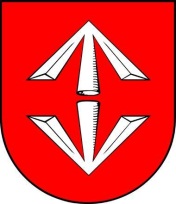 VIII PRZETARG USTNY NIEOGRANICZONY NA SPRZEAŻ NIEZABUDOWANYCH NIERUCHOMOŚCI GRUNTOWYCH POŁOŻONYCH W GRODZISKU MAZOWIECKIM PRZY UL.  JORDANOWICKIEJ
Przetarg odbędzie się w dniu 10 marca 2015 r. o godz. 12.00w siedzibie Urzędu Miejskiego w Grodzisku Maz. przy ul. Kościuszki 32a, w Sali Konferencyjnej (I piętro)Pierwszy przetarg ustny nieograniczony na sprzedaż przedmiotowych nieruchomości odbył się w dn. 30.10.2013 r., drugi w dn. 10.12.2013 r., trzeci w dn. 11.03.2014 r.; czwarty w dn. 27.05.2014 r., piąty w dn. 15.07.2014r., szósty w dn. 23.09.2014 r., siódmy w dn. 18.11.2014 r., - wszystkie zakończyły się wynikiem negatywnym z uwagi na brak oferentów.Nieruchomości przeznaczone do sprzedaż posiadają uregulowany stan prawny w KW WA1G/00050955/2 prowadzonej przez IV Wydział Ksiąg Wieczystych w Sądzie Rejonowym w Grodzisku Mazowieckim.Zgodnie z miejscowym planem zagospodarowania przestrzennego przedmiotowe nieruchomości położone są na terenie oznaczonym na rysunku planu symbolem urbanistycznym D311-MN tj. tereny zabudowy mieszkaniowej jednorodzinnej.Nieruchomości posiadają regularny kształt, są nie zagospodarowane i nie uzbrojone, porośnięte roślinnością łąkową. Teren równy. W pobliżu północnej granicy działek biegnie linia elektroenergetyczna 15kV. W sąsiedztwie znajdują się działki z zabudową mieszkaniową jednorodzinną oraz działki niezabudowane.Sprzedawane nieruchomości wolne są od praw i roszczeń osób trzecich, wolna od hipotek i innych praw rzeczowych i nie ma przeszkód do rozporządzania nimi.W przetargu mogą brać udział osoby fizyczne i prawne, które terminowo wpłacą wadium.Wadium należy wpłacić w pieniądzu do kasy (kasa czynna w godz. 8.00 – 15.00) lub na konto Urzędu Miejskiego w Grodzisku Mazowieckim nr 88 1240 6348 1111 0010 4058 8554 Bank Pekao S.A. ul. Grzybowska 53/57 Warszawa do dnia 05.03.2015 r. Za termin zapłaty uznaje się dzień wpływu należności na wskazane konto. Wadium podlega przepadkowi w razie uchylenia się uczestnika, który przetarg wygra, od zawarcia umowy notarialnej. Warunkiem przystąpienia do przetargu jest wpłacenie wadium w wysokości jak wyżej.Cena nieruchomości gruntowych osiągnięta w przetargu zostanie powiększona o podatek VAT 23% i płatna jest jednorazowo przed zawarciem umowy sprzedaży.Warunki przetargu określa regulamin, z którym należy się zapoznać w Wydziale Gospodarki Nieruchomościami Urzędu Miejskiego w Grodzisku Mazowieckim. Burmistrz może odwołać przetarg tylko z uzasadnionej przyczyny.Informacje: Urząd Miejski w                                                               z up. B U R M I S T R Z AGrodzisku Mazowieckim,ul. Kościuszki 32a, pok. 212, 					                 Piotr Galińskitel. (22) 463-46-31 oraz na www.grodzisk.pl		               Z-ca BurmistrzaLp.Oznaczenie nieruchomościPow. nieruchomości w m2Cena wywoławcza w zł.Wadium w zł.Postąpienie min. w zł.Sposób zagospodarowania1.Dz. 7/13937265 5006 600655Zabudowa mieszkaniowa bliźniacza2.Dz. 7/14140170 6007 100710Zabudowa mieszkaniowa bliźniacza